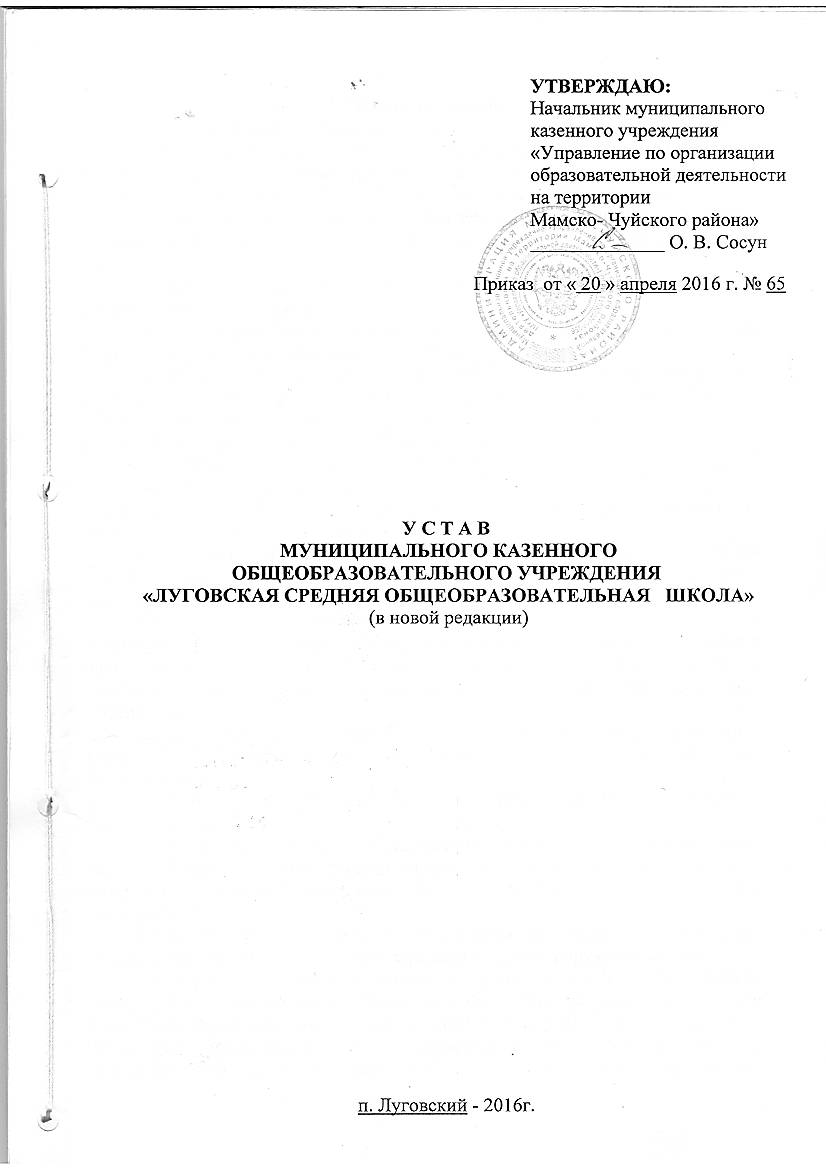 1. Общие положения1.1. Настоящая редакция Устава муниципального казенного общеобразовательного учреждения «Луговская средняя общеобразовательная школа», (далее – Учреждение), разработана в целях приведения учредительных документов Учреждения в соответствие с действующим законодательством.1.2. Полное наименование Учреждения: Муниципальное казенное общеобразовательное учреждение «Луговская средняя общеобразовательная школа».Краткое наименование Учреждения: МКОУ «Луговская средняя общеобразовательная школа».1.3. Тип Учреждения - общеобразовательное, организационно-правовая форма – муниципальное казенное учреждение.	1.4. В состав школы входит структурное подразделение (филиал)- Детский сад, сокращенное название Детский сад «Солнышко».Фактический адрес: 666801, Иркутская область, Мамско – Чуйский район, п. Луговский, улица Школьная, 21- по данному адресу оказывается услуга по дошкольному образованию и осуществляется образовательная деятельность по уровню дошкольного образования.Деятельность структурного подразделения осуществляется на основании Устава Школы и Положения о структурном подразделении, утвержденного директором.	1.5. Школа самостоятельно в формировании своей структуры, за исключением создания, переименования и ликвидации филиалов. Открытие и прекращение деятельностью структурного подразделения осуществляется на основании приказа директора Учреждения по предварительному согласованию с Учредителем.1.6. Местонахождение (юридический и фактический адрес) Учреждения: 666801 Иркутская область, Мамско – Чуйский район, п. Луговский, улица Школьная, 26.1.7. Учредителем Учреждения является администрация Мамско – Чуйского района Иркутской области (далее – Учредитель).1.8. Учреждение является юридическим лицом, имеет самостоятельный баланс, расчетный и иные счета в учреждениях банков, гербовую печать со своим наименованием, иные печати, штампы установленного образца, бланки и другую атрибутику.Права юридического лица у Учреждения возникают с момента его государственной регистрации в государственном регистрирующем органе. 1.9. Учреждение в своей деятельности руководствуется Конвенцией ООН о правах ребенка, Конституцией Российской Федерации, Федеральным законом Российской Федерации от 29 декабря 2012 г. N 273-ФЗ "Об образовании в Российской Федерации", общепризнанными принципами и нормами международного права, международными договорами Российской Федерации, федеральным и региональным законодательством, локальными нормативными актами Учреждения, настоящим Уставом.1.10. Учреждение приобретает право на образовательную деятельность и льготы, предоставляемые законодательством Российской Федерации, с момента получения лицензии на осуществление образовательной деятельности.Государственная аккредитация проводится с целью подтверждения соответствия федеральным государственным образовательным стандартам образовательной деятельности по основным образовательным программам: начального общего образования, основного общего образования, среднего общего образования и подготовки учащихся в Учреждении. Учреждение отвечает по своим обязательствам в порядке, определяемом действующим законодательством. 1.11. Проект изменений в Устав Учреждения, а также проект Устава для утверждения его в новой редакции разрабатываются Учреждением самостоятельно и направляются им для утверждения Учредителю. 1.12. Устав, а также изменения к нему, подлежат регистрации в соответствии с действующим законодательством Российской Федерации.1.13. Учреждение обязано ознакомить поступающего и (или) его родителей (законных представителей) с настоящим Уставом, с лицензией на осуществление образовательной деятельности, со свидетельством о государственной аккредитации, с образовательными программами и другими документами, регламентирующими организацию и осуществление образовательной деятельности, права и обязанности учащихся.2. Основные цели и задачи УчрежденияЦелями деятельности Учреждения являются:2.1. Основными целями деятельности образовательной организации являются образовательная деятельность по образовательным программам дошкольного, начального общего, основного общего и (или) среднего общего образования, формирование общей культуры обучающихся на основе освоения образовательных программ, формирование мотивации получения образования в течение всей жизни, воспитание духовно и интеллектуально развитой личности, сохранение и укрепление здоровья детей, подготовка к обучению в школе, развитие и совершенствование образовательного процесса, осуществление дополнительных мер социальной поддержки обучающихся и работников Учреждения.2.2. Основными задачами Учреждения являются:Для дошкольников:1) охрана жизни и укрепление физического и психического здоровья детей;2)обеспечение познавательно-речевого, социально-личностного, художественно-эстетического и физического развития детей;3)воспитание гражданственности, уважения к правам и свободам человека, любви к окружающей природе, Родине, семье с учетом возрастных особенностей детей;4)осуществление необходимой коррекции недостатков в физическом и (или) психическом развитии детей;5)взаимодействие с семьями детей для обеспечения полноценного развития детей;6)оказание консультативной и методической помощи родителям (законным представителям) по вопросам воспитания, обучения и развития детей.Для школьников:1) обеспечение качественного образования обучающихся, способствующего максимальному развитию их способностей, становлению личности, ее самоопределению и самореализации;2) формирование уровня общей культуры обучающихся на основе требований федеральных государственных образовательных стандартов начального общего, основного общего и среднего общего образования, дополнительного изучения предметов по разным профилям;3) создание благоприятных условий для умственного, нравственного, физического и эстетического развития обучающихся;4) воспитание российской гражданской идентичности;5) воспитание у обучающихся любви к Родине и семье, уважительного отношения к духовному и культурному наследию страны.6) создание у обучающихся основы для осознанного выбора и освоения профессии.2.3. Для реализации своих основных задач Учреждение имеет право:а) самостоятельно разрабатывать, принимать и реализовывать образовательные программы с учетом требований федеральных государственных образовательных стандартов;б) самостоятельно разрабатывать и утверждать годовой учебный план, годовой календарный учебный график и расписание занятий;в) выбирать формы и методы воспитания, учебные пособия и учебники (согласно федеральному перечню учебников, рекомендованных Минобрнауки РФ к использованию в образовательном процессе в общеобразовательных учреждениях);г) выбирать систему оценок, форму, порядок и периодичность промежуточной аттестации обучающихся;д) реализовывать дополнительные образовательные программы и оказывать дополнительные образовательные услуги. 2.4.Организация питания в Учреждении возлагается на администрацию Учреждения.  2.5. Учреждение обеспечивает гарантированное сбалансированное питание детей, в соответствии с их возрастом и временем пребывания в ДОУ.Питание обучающихся в Учреждении осуществляется в соответствии с примерным десятидневным меню, разработанным ответственным за организацию питания в Учреждении, поваром, утвержденным руководителем Учреждения.Контроль за качеством и разнообразием питания, витаминизацией блюд, закладкой продуктов питания, кулинарной обработкой, 	выходом блюд, вкусовым качествам пищи, санитарным состоянием пищеблока, правильностью хранения, соблюдением сроков реализации продуктов возлагается на ответственного за организацию питания в Учреждении, медицинский персонал и повара Учреждения.2.6. Медицинское обслуживание детей в Учреждении обеспечивают органы здравоохранения на основании договора. Медицинский персонал наряду с администрацией несет ответственность за здоровье и физическое развитие детей, проведение лечебно-профилактических мероприятий, соблюдение санитарно-гигиенических норм, режима и обеспечение качества питания. Образовательная организация обязана создать условия для осуществления медицинской организацией медицинской деятельностью. Учреждение предоставляет безвозмездно медицинской организации помещение, соответствующее условиям и требованиям для осуществления медицинской деятельности. Медицинские услуги в пределах функциональных обязанностей медицинского персонала Учреждения оказываются бесплатно. В Учреждении осуществляется доврачебная помощь, закаливание, витаминотерапия. 	Медицинский персонал, администрация, педагогические и другие работники Учреждения обеспечивают:- Соблюдение санитарно- гигиенических норм;- проведение лечебно- профилактических мероприятий;- режим и качество питания обучающихся.2.7. Учреждение осуществляет административную, финансово-экономическую, научно-методическую деятельность, разработку и принятие локальных нормативных актов, а также иную деятельность по обеспечению реализации образовательных программ, составляющую компетенцию Учреждения.3. Содержание и организация образовательного процесса3.1 Учреждение осуществляет образовательный процесс в соответствии с уровнями, определяемыми федеральными государственными образовательными стандартами:- 1уровень – дошкольное образование:3.1.1. В Учреждении функционируют две разновозрастные группы общеразвивающей направленности, состоящие из детей двух возрастов: от 1,5 до 3 –х лет, от 3-х до 8 лет.3.1.2.Предельная наполняемость в разновозрастных группах общеразвивающей направленности определяется постановлением Главного государственного санитарного врача РФ от 15.05.2013№ 26 «Об утверждении СанПиН 2.4. 1.3049-13 «Санитарно-эпидемиологические требования к устройству, содержанию и организации режима работы дошкольных образовательных организаций» и составляет при наличии в группе детей:От полутора лет до трех лет - не более 15 человек;Для детей от трех до восьми - не более 20 человек (оптимальная 15человек).- 2уровень – начальное общее образование (нормативный срок освоения - 4 года); - 3 уровень – основное общее образование (нормативный срок освоения – 5лет);- 4 уровень – среднее общее образование (нормативный срок освоения – 2 года).Для некоторых категорий обучающихся нормативные сроки освоения образовательных программ могут быть изменены на основе федеральных государственных образовательных стандартов, в соответствии с действующими нормативными актами.3.2. Дошкольное образование направлено на формирование общей культуры, развитие физических, интеллектуальных, нравственных, эстетических и личностных качеств, формирование предпосылок учебной деятельности, сохранение и укрепление здоровья детей дошкольного возраста.3.3.Начальное общее образование направлено на формирование личности обучающегося, развитие его индивидуальных способностей, положительной мотивации и умений в учебной деятельности (овладение чтением, письмом, счетом, основными навыками учебной деятельности, элементами теоретического мышления, простейшими навыками самоконтроля, культурой поведения и речи, основами личной гигиены и здорового образа жизни).3.4. Основное общее образование направлено на становление и формирование личности обучающегося (формирование нравственных убеждений, эстетического вкуса и здорового образа жизни, высокой культуры межличностного и межэтнического общения, овладение основами наук, государственным языком Российской Федерации, навыками умственного и физического труда, развитие склонностей, интересов, способности к социальному самоопределению).3.5. Среднее общее образование направлено на дальнейшее становление и формирование личности обучающегося, развитие интереса к познанию и творческих способностей обучающегося, формирование навыков самостоятельной учебной деятельности на основе индивидуализации и профессиональной ориентации содержания среднего общего образования, подготовку обучающегося к жизни в обществе, самостоятельному жизненному выбору, продолжению образования и началу профессиональной деятельности.3.6.Учреждение осуществляет деятельность по реализации основной общеобразовательной программы - образовательной программы дошкольного образования (далее - образовательная программа дошкольного образования) на основе сметы, утвержденной Учредителем.3.7. Образовательные программы разрабатываются, принимаются и реализуются Учреждением самостоятельно с учетом примерной основной общеобразовательной программы дошкольного образования на основе федеральных государственных образовательных стандартов дошкольного образования. При этом вправе самостоятельно выбирать программы из комплекса вариативных примерных программ, рекомендованных государственными органами управления образованием, вносить изменения в них, а также разрабатывать собственные (авторские) программы в соответствии с ФГОС ДО.Образовательные программы направлены на разностороннее развитие детей дошкольного возраста с учётом их возрастных и индивидуальных особенностей, в том числе достижение детьми дошкольного возраста уровня развития, необходимого и достаточного для успешного освоения ими образовательных программ начального общего образования, на основе индивидуального подхода к детям дошкольного возраста и специфичных для детей дошкольного возраста видов деятельности. Освоение образовательных программ дошкольного образования не сопровождается проведением промежуточных аттестаций и итоговой аттестации обучающихся.3.8. Организация образовательной деятельности по образовательным программам начального общего, основного общего и среднего общего образования может быть основана на дифференциации содержания с учетом образовательных потребностей и интересов обучающихся, обеспечивающих углубленное изучение отдельных учебных предметов, предметных областей соответствующей образовательной программы (профильное обучение).3.9. Начальное общее образование, основное общее образование, среднее общее образование являются обязательными уровнями образования. Обучающиеся, не освоившие основной образовательной программы начального общего и (или) основного общего образования, не допускаются к обучению на следующих уровнях общего образования. Требование обязательности среднего общего образования применительно к конкретному обучающемуся сохраняет силу до достижения им возраста восемнадцати лет, если соответствующее образование не было получено обучающимся ранее.3.10. Обучение в Учреждении ведется на русском языке.3.11. Учреждение в соответствии с медицинским заключением о состоянии здоровья обучающегося, локальным актом организации и по согласованию с отделом образования обеспечивает индивидуальное обучение на дому. Для этого в соответствии с действующим законодательством Учреждением выделяется определенное количество учебных часов в неделю, составляется расписание, определяется персональный состав педагогических работников, ведется журнал проведенных занятий на дому. 3.12. В целях формирования и развития личности в соответствии с семейными и общественными духовно-нравственными ценностями в основные образовательные программы могут быть включены учебные предметы, курсы, дисциплины (модули), направленные на получение учащимися знаний об основах духовно-нравственной культуры народов Российской Федерации, о нравственных принципах, об исторических и культурных традициях мировой религии (мировых религий), или альтернативные им учебные предметы, курсы, дисциплины (модули).3.13. Выбор одного из учебных предметов, курсов, дисциплин (модулей), включенных в основные общеобразовательные программы, осуществляется родителями (законными представителями) обучающихся.3.14. В целях выявления и поддержки лиц, проявивших выдающиеся способности, организуются и проводятся олимпиады и иные интеллектуальные и (или) творческие конкурсы, физкультурные и спортивные мероприятия. Обучающиеся принимают участие в конкурсах на добровольной основе.  	 3.15. Для слабоуспевающих обучающихся обеспечиваются формы педагогической поддержки: организация индивидуальных занятий, консультации. 	 3.16. Образовательные отношения могут быть изменены как по инициативе обучающегося, родителей (законных представителей) по его заявлению в письменной форме, так и по инициативе Учреждения. Основанием для изменения образовательных отношений является распорядительный акт Учреждения, изданный руководителем Учреждения.	 3.17. Образовательные отношения прекращаются в связи с отчислением обучающегося из Учреждения:1) в связи с получением образования (завершением обучения);2) досрочно по следующим основаниям: - по инициативе обучающегося или родителей (законных представителей) обучающегося, в том числе в случае перевода обучающегося для продолжения освоения образовательной программы в другую организацию, осуществляющую образовательную деятельность;- по инициативе Учреждения, в случае применения к обучающемуся, достигшему возраста пятнадцати лет, отчисления как меры дисциплинарного взыскания за неоднократное неисполнение или нарушение Устава Учреждения, правил внутреннего распорядка, иных локальных нормативных актов по вопросам организации и осуществления образовательной деятельности;- по обстоятельствам, не зависящим от воли обучающегося или родителей (законных представителей) обучающегося и Учреждения, в том числе в случае ликвидации Учреждения.3.18. Отчисление обучающихся дошкольного образования из Учреждения производится исключительно по основаниям, установленным Федеральным законом «Об образовании в Российской Федерации». Основанием для отчисления обучающихся дошкольного образования являются:В связи с получением образования (завершением обучения);Досрочно по основаниям, установленным частью 2 статьи 61 Закона об образовании в Российской Федерации от 24.12.2012 года № 273-ФЗ (прекращение образовательных отношений). Медицинские показания, препятствующие воспитанию и обучению ребенка в ОУ.При отчислении обучающего дошкольного образования из ОУ действие Договора, заключенного между ОУ и родителями (законными представителями) ребенка прекращаются.За ребенком сохраняется место в случае болезни, прохождения санаторно-курортного лечения, карантина или очередного отпуска родителей (законных представителей), а также в летний период, независимо от времени и продолжительности отпуска родителей или их (законных представителей). Отчисление обучающегося применяется, если иные меры дисциплинарного взыскания и меры педагогического воздействия не дали результата и дальнейшее его пребывание в Учреждении оказывает отрицательное влияние на других обучающихся, нарушает их права и права работников Учреждения, а также нормальное функционирование Учреждения. Решение об отчислении обучающегося, достигшего возраста пятнадцати лет и не получившего основного общего образования, как мера дисциплинарного взыскания принимается с учетом мнения его родителей (законных представителей) и с согласия комиссии по делам несовершеннолетних и защите их прав. Прием обучающихся дошкольного образования оформляется приказом руководителя, который издается в течение 3-х рабочих дней со дня предоставления родителями (законными представителями) документов. Отчисление обучающихся дошкольного образования осуществляется на основании приказа руководителя. Основанием для отчисления обучающегося дошкольного образования является заявление Родителя, приказ руководителя Учреждения об отчислении обучающегося. При отчислении обучающихся дошкольного образования, зачисленных в Учреждение временно, основанием для отчисления является приказ руководителя с указанием сроков пребывания обучающихся дошкольного образования в Учреждении.3.19. Основанием для прекращения образовательных отношений является распорядительный акт Учреждения об отчислении обучающихся. 3.20. Продолжительность обучения в Учреждении для обучающихся школьного возраста составляет 11 лет.3.21. Режим работы Учреждения для обучающихся дошкольного образования: понедельник – пятница, с 7.30 до 17.30 часов (10 часов); выходные дни: суббота, воскресенье, праздничные дни.Учебный год обучающихся школьного возраста в Учреждении начинается с 1 сентября и заканчивается в соответствии с учебным планом. Продолжительность учебного года в 1 классах – 33 недели; во 2 – 8, 10 классах – 34 недели; 9, 11 классы – 37 недель. Продолжительность каникул в течение учебного года составляет не менее 30 календарных дней, а летом – 8 недель. Для обучающихся 1 класса в течение года устанавливаются дополнительные недельные каникулы в третьей четверти.3.22. В Учреждении устанавливается следующий режим занятий:Учреждение работает по 6 дневной рабочей неделе обучающиеся 2-х-11 классов, обучающиеся 1 класса по 5 дневной рабочей неделе. В Учреждении устанавливается следующий режим занятий:- начало уроков в 8 часов 30 минут;- продолжительность урока - 40 - 45 минут;- перемены между уроками – 2 перемены по 20 минут, остальные перемены по 10 минут;- начало занятий групп продленного дня – после окончания последнего урока в классе;- обучающиеся питаются в соответствии с утвержденным графиком.3.23. Для осуществления образовательного процесса Учреждение разрабатывает и утверждает годовой учебный план, календарный учебный график, расписание учебных занятий, кружков и факультативов.3.24. В учебном плане Учреждения количество часов, отведенное на преподавание предметов, не может быть ниже количества часов, отведенных региональным учебным планом. 3.25. Учебные нагрузки обучающихся не должны превышать санитарно-гигиенических норм, определенных СанПиНом.3.26. Учреждение самостоятельно в выборе системы оценок, формы, порядка и периодичности промежуточной аттестации обучающихся.3.27. Освоение образовательной программы сопровождается промежуточной аттестацией обучающихся, проводимой в формах, определенных учебным планом, и в порядке, установленном Учреждением.3.28. Обучающиеся, освоившие в полном объеме образовательные программы, переводятся в следующий класс.3.29. Неудовлетворительные результаты промежуточной аттестации по одному или нескольким учебным предметам или непрохождение промежуточной аттестации при отсутствии уважительных причин признаются академической задолженностью.3.30. Обучающиеся обязаны ликвидировать академическую задолженность.3.31. Не допускается взимание платы с обучающихся за прохождение промежуточной аттестации.3.32. Обучающиеся, имеющие академическую задолженность, вправе пройти промежуточную аттестацию по соответствующему учебному предмету не более двух раз в сроки, определяемые Учреждением, в пределах одного года с момента образования академической задолженности. В указанный период не включаются время болезни обучающегося, нахождение обучающегося в академическом отпуске или отпуске по беременности и родам. Для проведения промежуточной аттестации во второй раз Учреждением создается комиссия.3.33.Обучающиеся, не прошедшие промежуточной аттестации по уважительным причинам или имеющие академическую задолженность, переводятся в следующий класс условно. Обучающиеся, не ликвидировавшие в установленные сроки академической задолженности с момента ее образования, по усмотрению их родителей (законных представителей) оставляются на повторное обучение, переводятся на обучение по адаптированным образовательным программам в соответствии с рекомендациями психолого-медико-педагогической комиссии либо на обучение по индивидуальному учебному плану.3.34. Обучение в Учреждении завершается государственной итоговой аттестацией (экзаменом) выпускников в соответствии с порядком, установленным Министерством образования и науки Российской Федерации.3.35. К государственной итоговой аттестации допускается обучающийся, не имеющий академической задолженности и в полном объеме выполнивший учебный план или индивидуальный учебный план, если иное не установлено порядком проведения государственной итоговой аттестации по соответствующим образовательным программам.3.36. Обучающиеся, не прошедшие государственной итоговой аттестации или получившие на государственной итоговой аттестации неудовлетворительные результаты, вправе пройти государственную итоговую аттестацию в сроки, определяемые порядком проведения государственной итоговой аттестации по соответствующим образовательным программам. Не допускается взимание платы с обучающихся за прохождение государственной итоговой аттестации.3.37. Выпускникам, успешно прошедшим государственную итоговую аттестацию, выдается документ об образовании: аттестат об основном общем образовании или аттестат о среднем общем образовании.Обучающимся, не прошедшим итоговой аттестации или получившим на итоговой аттестации неудовлетворительные результаты, а также обучающимся, освоившим часть образовательной программы и (или) отчисленным из Учреждения выдается справка об обучении или о периоде обучения по образцу, самостоятельно устанавливаемому Учреждением.3.38. График работы педагогических работников, занятий секций и кружков утверждается руководителем Учреждения.4. Участники образовательных отношений4.1. Порядок комплектования дошкольного образования учреждения определяется Учредителем в соответствии с законодательством Российской Федерации и закрепляется в Уставе. 4.2. В дошкольное образовательное учреждение принимаются дети в возрасте от полутора лет до восьми лет.4.3. При приеме ребенка заключается Договор между Учреждением и родителями (законными представителями), подписание, которого является обязательным для обеих сторон.4.2. Комплектование дошкольного образования Учреждения осуществляется в соответствии с Положением о порядке комплектования образовательных учреждений муниципального образования Мамско-Чуйского района, реализующих общеобразовательную программу дошкольного образования (утвержденное Постановлением администрации Мамско-Чуйского района Иркутской области от 17.06.2015 года № 48.4.3. Комплектование дошкольного образования Учреждения на новый учебный год производится в период с 31 мая по 31 июля текущего года.Прием детей дошкольного образования на новый учебный год производится с 01 августа по 15 сентября текущего года, в остальное время производится доукомплектование в порядке очереди и в соответствии с действующим законодательством4.4. Прием детей в Учреждение осуществляется руководителем на основании путевки, выданной комиссией по комплектованию государственных образовательных учреждений, реализующих общеобразовательные программы дошкольного образования системы отдела образования пгт. Мама, по письменному заявлению родителей (законных представителей).4.5. Преимущественное право на зачисление детей в Учреждение имеют: дети сотрудников полиции по месту жительства их семей;дети-сироты;дети военнослужащих по месту жительства их семей;дети судей;дети прокуроров и следователей;дети граждан, получивших или перенесших лучевую болезнь, другие заболевания, и инвалидов вследствие чернобыльской катастрофы; дети работающих одиноких родителей; дети инвалидов I и II групп; дети из многодетных семей;дети, находящиеся под опекой;дети работников Учреждения, при выходе их на работу из отпуска по уходу за ребенком до полутора лет. 4.6.Родители (законные представители) при приеме в Учреждении предъявляют: Документ, удостоверяющий личность одного из родителей (законных представителей);Путевку комиссии по комплектованию государственных образовательных учреждений;Свидетельство о рождении ребенка (копия заверяется в Учреждении);Медицинскую карту о состоянии здоровья ребенка.При приеме детей, Учреждение обязано ознакомить родителей (законных представителей) с Уставом, лицензией на осуществление образовательной деятельности и другими документами, регламентирующими организацию образовательного процесса. 4.7. Родители (законные представители) в течение 1 месяца со дня получения информации от руководителя Учреждения о выделении места для ребенка обязаны подать заявление о зачислении ребенка в Учреждение с документами указанными в п.4.6. Устава.В случае, если родители (законные представители) в течение 1 месяца со дня получения направления Учреждение не обратились с документами, указанными в п. 4.6. без уважительной причины (болезнь ребенка и (или) родителей (законных представителей), отпуск родителей (законных представителей), похороны родственников, а также чрезвычайные ситуации природного и техногенного характера), руководитель Учреждения аннулирует заявление о постановке ребенка на учет в Учреждении путем внесения соответствующей записи в Журнал регистрации заявлений и предоставляет место следующему ребенку. 4.8. Установление платы, взимаемой с родителей (законных представителей) за содержание ребенка в Учреждении дошкольного образования, производится в соответствии с законодательством Российской Федерации. 4.9.Взаимоотношения между Учреждение и родителями (законными представителями) регулируются Договором, включающим в себя взаимные права, обязанности и ответственность сторон, возникающие в процессе воспитания, обучения, развития, присмотра, ухода и оздоровления детей, длительность пребывания ребенка в Учреждении, а также расчет размера платы, взимаемой с родителей (законных представителей) за содержание ребенка в Учреждении. 4.10.Прием детей в Учреждении дошкольного образования оформляется приказом руководителя, который издается в течение 3-х рабочих дней со дня предоставления родителями (законными представителями) документов.4.11.Отчисление ребенка из Учреждения дошкольного образования осуществляется на основании приказа руководителя. Основанием для отчисления ребенка являются:В связи с получением образования (завершением обучения);Досрочно по основаниям, установленным частью 2 статьи 61 Закона об образовании в Российской Федерации от 24.12.2012 года № 273-ФЗ (прекращение образовательных отношений). Медицинские показания, препятствующие воспитанию и обучению ребенка в Учреждении.При отчислении ребенка из Учреждения действие Договора, заключенного между Учреждением и родителями (законными представителями) ребенка прекращаются.4.11.За ребенком сохраняется место в случае болезни, прохождения санаторно-курортного лечения, карантина или очередного отпуска родителей (ЗП), а также в летний период, независимо от времени и продолжительности отпуска родителей или их (законных представителей). 4.12.Отношения обучающихся и персонала дошкольного образования Учреждения строятся на основе сотрудничества, уважения личности воспитанника и предоставления ему свободы развития в соответствии с индивидуальными особенностями. 4.1. Участниками образовательных отношений являются обучающиеся, их родители (законные представители), педагогические работники Учреждения.Взаимоотношения участников строятся на основе сотрудничества, уважения личности, приоритета общечеловеческих ценностей. Отношения между Учреждением и родителями (законными представителями) регулируются договором, определяющим взаимные права, обязанности и ответственность сторон, возникающих в процессе воспитания, обучения, развития, присмотра, ухода и оздоровления детей, длительность пребывания ребенка в учреждении, а также расчет размера платы, взимаемой с родителей (законных представителей) за содержание ребенка в учреждении. Порядок комплектования дошкольного образования в Учреждении определяется Учредителем в соответствии с законодательством Российской Федерации и закрепляется в Уставе. 4.2. В дошкольное образование Учреждения принимаются дети в возрасте от полутора лет до восьми лет.4.3. При приеме ребенка заключается Договор между Учреждением и родителями (законными представителями), подписание, которого является обязательным для обеих сторон.4.4. Комплектование дошкольного образования осуществляется в соответствии с Положением о порядке комплектования образовательных учреждений муниципального образования Мамско-Чуйского района, реализующих общеобразовательную программу дошкольного образования (утвержденное Постановлением администрации Мамско-Чуйского района Иркутской области от 17.06.2015 года № 48.4.5. Комплектование дошкольного образования муниципального казенного общеобразовательного учреждения «Луговская средняя общеобразовательная школа», реализующего основную общеобразовательную программу дошкольного образования на новый учебный год производится в период с 31 мая по 31 июля текущего года.Прием детей в муниципальное образовательное учреждение на новый учебный год производится с 01 августа по 15 сентября текущего года, в остальное время производится доукомплектование в порядке очереди и в соответствии с действующим законодательством4.6. Прием детей в Учреждение осуществляется руководителем на основании путевки, выданной комиссией по комплектованию государственных образовательных учреждений, реализующих общеобразовательные программы дошкольного образования системы отдела образования пгт. Мама, по письменному заявлению родителей (законных представителей).4.7. Преимущественное право на зачисление детей в Учреждение имеют: дети сотрудников полиции по месту жительства их семей;дети-сироты;дети военнослужащих по месту жительства их семей;дети судей;дети прокуроров и следователей;дети граждан, получивших или перенесших лучевую болезнь, другие заболевания, и инвалидов вследствие чернобыльской катастрофы; дети работающих одиноких родителей; дети инвалидов I и II групп; дети из многодетных семей;дети, находящиеся под опекой;дети работников Учреждения, при выходе их на работу из отпуска по уходу за ребенком до полутора лет. 4.8.Родители (законные представители) при приеме в Учреждении предъявляют: Документ, удостоверяющий личность одного из родителей (законных представителей);Путевку комиссии по комплектованию государственных образовательных учреждений;Свидетельство о рождении ребенка (копия заверяется в Учреждении);Медицинскую карту о состоянии здоровья ребенка.При приеме детей, Учреждение обязано ознакомить родителей (законных представителей) с Уставом, лицензией на осуществление образовательной деятельности и другими документами, регламентирующими организацию образовательного процесса. 4.9. Родители (законные представители) в течение 1 месяца со дня получения информации от руководителя Учреждения о выделении места для ребенка обязаны подать заявление о зачислении ребенка в Учреждение с документами указанными в п.4.8. Устава.В случае, если родители (законные представители) в течение 1 месяца со дня получения направления в Учреждение не обратились с документами, указанными в п. 4.8. без уважительной причины (болезнь ребенка и (или) родителей (законных представителей), отпуск родителей (законных представителей), похороны родственников, а также чрезвычайные ситуации природного и техногенного характера), руководитель Учреждения аннулирует заявление о постановке ребенка на учет в ДОУ путем внесения соответствующей записи в Журнал регистрации заявлений и предоставляет место следующему ребенку. 4.10. Установление платы, взимаемой с родителей (законных представителей) за содержание ребенка в Учреждении, производится в соответствии с законодательством Российской Федерации. 4.11.Взаимоотношения между Учреждением и родителями (законными представителями) регулируются Договором, включающим в себя взаимные права, обязанности и ответственность сторон, возникающие в процессе воспитания, обучения, развития, присмотра, ухода и оздоровления детей, длительность пребывания ребенка в Учреждении, а также расчет размера платы, взимаемой с родителей (законных представителей) за содержание ребенка в Учреждении. 4.12.Прием обучающихся дошкольного образования оформляется приказом руководителя, который издается в течение 3-х рабочих дней со дня предоставления родителями (законными представителями) документов.4.11.Отчисление обучающихся дошкольного образования из Учреждения осуществляется на основании приказа руководителя.4.13. Каждый обучающийся дошкольного образования имеет право:1) на получение общедоступного и бесплатного дошкольного образования;2) удовлетворение физиологических потребностей в питании, сне, отдыхе др. в соответствии с его возрастом и индивидуальными особенностями развития;3) удовлетворение потребности в общении;4) развитие своих творческих способностей и интересов;5) получение помощи в коррекции имеющихся недостатков в физическом или психическом развитии;6) защиту своего достоинства;7) защиту от всех форм психического и физического насилия.Обучающиеся школьного возраста имеют право на:1) выбор организации, осуществляющей образовательную деятельность;2) предоставление условий для обучения с учетом особенностей психофизического развития и состояния здоровья, в том числе получение социально-педагогической и психологической помощи, бесплатной психолого-медико-педагогической коррекции;3) обучение по индивидуальному учебному плану, в том числе ускоренное обучение, в пределах осваиваемой образовательной программы в порядке, установленном локальными нормативными актами Учреждения;4) освоение наряду с учебными предметами по осваиваемой образовательной программе любых других учебных предметов, преподаваемых в Учреждении;5) уважение человеческого достоинства, защиту от всех форм физического и психического насилия, оскорбления личности, охрану жизни и здоровья;6) свободу совести, информации, свободное выражение собственных взглядов и убеждений; 7) каникулы - плановые перерывы при получении образования для отдыха и иных социальных целей в соответствии с законодательством об образовании и календарным учебным графиком;8) перевод в другую образовательную организацию, реализующую образовательную программу соответствующего уровня, в порядке, предусмотренном Министерством образования и науки Российской Федерации;9) участие в управлении Учреждением;10) ознакомление со свидетельством о государственной регистрации, с Уставом, с лицензией на осуществление образовательной деятельности, со свидетельством о государственной аккредитации, с учебной документацией, другими документами, регламентирующими организацию и осуществление образовательной деятельности в Учреждении;11) обжалование актов Учреждения в установленном законодательством Российской Федерации порядке;12) бесплатное пользование библиотечно-информационными ресурсами, учебной, производственной, научной базой Учреждения;13) пользование в порядке, установленном локальными нормативными актами Учреждения, лечебно-оздоровительной инфраструктурой, объектами культуры и объектами спорта Учреждения;14) развитие своих творческих способностей и интересов, включая участие в конкурсах, олимпиадах, выставках, смотрах, физкультурных мероприятиях, спортивных мероприятиях, в том числе в официальных спортивных соревнованиях, и других массовых мероприятиях;15) поощрение за успехи в учебной, физкультурной, спортивной, общественной, научной, творческой деятельности;16) посещение по своему выбору мероприятий, которые проводятся в Учреждении и не предусмотрены учебным планом, в порядке, установленном локальными нормативными актами Учреждения;17) участие в общественных объединениях в установленном федеральным законом порядке;18) иные академические права, меры социальной поддержки и стимулирования, предусмотренные действующим законодательством.4.14. Принуждение обучающихся к вступлению в общественные объединения, в том числе в политические партии, а также принудительное привлечение их к деятельности этих объединений и участию в агитационных кампаниях и политических акциях не допускается.4.15. Обучающиеся обязаны:1) добросовестно осваивать образовательную программу, выполнять индивидуальный учебный план, в том числе посещать предусмотренные учебным планом или индивидуальным учебным планом учебные занятия, осуществлять самостоятельную подготовку к занятиям, выполнять задания, данные педагогическими работниками в рамках образовательной программы;2) выполнять требования настоящего Устава Учреждения, правил внутреннего распорядка, иных локальных нормативных актов по вопросам организации и осуществления образовательной деятельности;3) заботиться о сохранении и об укреплении своего здоровья, стремиться к нравственному, духовному и физическому развитию и самосовершенствованию;4) уважать честь и достоинство других обучающихся и работников Учреждения, не создавать препятствий для получения образования другими обучающимися;5) бережно относиться к имуществу Учреждения.4.16. Обучающимся запрещается:1) приносить, передавать или использовать оружие, употреблять спиртные напитки, табачные изделия, токсичные и наркотические вещества;2) использовать любые средства и вещества, приводящие к взрывам и пожарам;3) применять физическую силу для выяснения отношений, запугивания и вымогательства;4) производить любые действия, влекущие за собой опасные последствия для окружающих.4.17. Дисциплина в Учреждении поддерживается на основе уважения человеческого достоинства обучающихся, педагогических работников. Применение физического и (или) психического насилия по отношению к обучающимся не допускается.4.18. За неисполнение или нарушение Устава Учреждения, правил внутреннего распорядка, иных локальных нормативных актов по вопросам организации и осуществления образовательной деятельности к обучающимся могут быть применены меры дисциплинарного взыскания - замечание, выговор, отчисление из Учреждения. Меры дисциплинарного взыскания не применяются к обучающимся по образовательным программам начального общего образования, а также в иных случаях, предусмотренных законодательством.4.19. При выборе меры дисциплинарного взыскания Учреждение должно учитывать тяжесть дисциплинарного проступка, причины и обстоятельства, при которых он совершен, предыдущее поведение учащегося, его психофизическое и эмоциональное состояние, а также мнение Родительского комитета.4.20. Родители (законные представители) имеют право:1) выбирать до завершения получения ребенком основного общего образования с учетом мнения ребенка, а также с учетом рекомендаций психолого-медико-педагогической комиссии (при их наличии) формы получения образования и формы обучения, организации, осуществляющие образовательную деятельность, язык, языки образования, факультативные и элективные учебные предметы, курсы, дисциплины (модули) из перечня, предлагаемого Учреждением;2) дать ребенку начальное общее, основное общее в семье (ребенок, получающий образование в семье, по решению его родителей (законных представителей) с учетом его мнения на любом этапе обучения вправе продолжить образование в Учреждении);3) знакомиться с Уставом Учреждения, лицензией на осуществление образовательной деятельности, со свидетельством о государственной аккредитации, с учебно-программной документацией и другими документами, регламентирующими организацию и осуществление образовательной деятельности;4) знакомиться с содержанием образования, используемыми методами обучения и воспитания, образовательными технологиями, а также с оценками успеваемости своих детей;5) защищать права и законные интересы обучающихся;6) получать информацию обо всех видах планируемых обследований (психологических, психолого-педагогических) обучающихся, давать согласие на проведение таких обследований или участие в таких обследованиях, отказаться от их проведения или участия в них, получать информацию о результатах проведенных обследований обучающихся;7) принимать участие в управлении Учреждением;8) присутствовать при обследовании детей психолого-медико-педагогической комиссией, обсуждении результатов обследования и рекомендаций, полученных по результатам обследования, высказывать свое мнение относительно предлагаемых условий для организации обучения и воспитания детей;9) вносить добровольные пожертвования и целевые взносы для развития Учреждения.10) получать компенсацию части платы за содержание ребенка в Учреждении согласно статьи 65 ФЗ-273 «Об образовании в РФ»;11) требовать выполнения учреждением обязанностей по уходу, охране и укреплению здоровья, воспитанию и обучению ребенка в условиях и форме, предусмотренных договором;12) консультироваться с педагогическими работниками Учреждения по проблемам воспитания и обучения;13) присутствовать в группе, которую посещает ребенок, на условиях, определенных договором между Учреждением и родителями (законными представителями.4.18. Родители (законные представители) обучающихся обязаны:1) обеспечить получение детьми общего образования;2) соблюдать правила внутреннего распорядка Учреждения, требования локальных нормативных актов, которые устанавливают режим занятий обучающихся, порядок регламентации образовательных отношений между Учреждением и обучающимися и (или) их родителями (законными представителями) и оформления возникновения, приостановления и прекращения этих отношений;3) уважать честь и достоинство обучающихся и работников Учреждения.4) выполнять Устав Учреждения;5) заложить основы интеллектуального, нравственного, физического развития ребенка в младенческом возрасте;6) своевременно оплачивать содержание ребенка в Учреждении;7) своевременно ставить в известность Учреждение о возможно отсутствии ребенка или его болезни;8) за неисполнение или ненадлежащее исполнение обязанностей, установленных настоящим Федеральным законом и иными федеральными законами, родители (законные представители) несовершеннолетних обучающихся несут ответственность, предусмотренных законодательством Российской Федерации.9) Иные права и обязанности родителей (законных представителей) воспитанников определяются договором, заключенным с Учреждением.4.19. Право на занятие педагогической деятельностью имеют лица, имеющие среднее профессиональное или высшее образование и отвечающие квалификационным требованиям, указанным в квалификационных справочниках, и (или) профессиональным стандартам.4.20. К педагогической деятельности не допускаются лица:1) лишенные права заниматься педагогической деятельностью в соответствии с вступившим в законную силу приговором суда;2) имеющие или имевшие судимость, подвергающиеся или подвергавшиеся уголовному преследованию (за исключением лиц, уголовное преследование в отношении которых прекращено по реабилитирующим основаниям) за преступления против жизни и здоровья, свободы, чести и достоинства личности (за исключением незаконного помещения в психиатрический стационар, клеветы и оскорбления), половой неприкосновенности и половой свободы личности, против семьи и несовершеннолетних, здоровья населения и общественной нравственности, основ конституционного строя и безопасности государства, а также против общественной безопасности;3) имеющие неснятую или непогашенную судимость за умышленные тяжкие и особо тяжкие преступления;4)признанные недееспособными в установленном федеральным законом порядке;5) имеющие заболевания, предусмотренные перечнем, утверждаемым федеральным органом исполнительной власти, осуществляющим функции по выработке государственной политики и нормативно-правовому регулированию в области здравоохранения.4.21. Педагогические работники пользуются следующими академическими правами и свободами:1) свобода преподавания, свободное выражение своего мнения, свобода от вмешательства в профессиональную деятельность;2) свобода выбора и использования педагогически обоснованных форм, средств, методов обучения и воспитания;3) право на творческую инициативу, разработку и применение авторских программ и методов обучения и воспитания в пределах реализуемой образовательной программы, отдельного учебного предмета;4) право на выбор учебников, учебных пособий, материалов и иных средств обучения и воспитания в соответствии с образовательной программой и в порядке, установленном законодательством об образовании;5) право на участие в разработке образовательных программ, в том числе учебных планов, календарных учебных графиков, рабочих учебных предметов, методических материалов и иных компонентов образовательных программ;6) право на осуществление научной, научно-технической, творческой, исследовательской деятельности, участие в экспериментальной и международной деятельности, разработках и во внедрении инноваций;7) право на бесплатное пользование библиотеками и информационными ресурсами, а также доступ в порядке, установленном локальными нормативными актами Учреждения, к информационно-телекоммуникационным сетям и базам данных, учебным и методическим материалам, музейным фондам, материально-техническим средствам обеспечения образовательной деятельности, необходимым для качественного осуществления педагогической, научной или исследовательской деятельности в Учреждении;8) право на бесплатное пользование образовательными, методическими и научными услугами Учреждения в порядке, установленном законодательством Российской Федерации или локальными нормативными актами;9) право на участие в управлении Учреждением, в том числе в коллегиальных органах управления, в порядке, установленном настоящим Уставом;10) право на участие в обсуждении вопросов, относящихся к деятельности Учреждения, в том числе через органы управления и общественные организации;11) право на объединение в общественные профессиональные организации в формах и в порядке, которые установлены законодательством Российской Федерации;12) право на обращение в комиссию по урегулированию споров между участниками образовательных отношений;13) право на защиту профессиональной чести и достоинства, на справедливое и объективное расследование нарушения норм профессиональной этики педагогических работников;14) аттестацию на добровольной основе на соответствующую квалификационную категорию и ее получение в случае успешного прохождения аттестации.Академические права и свободы, указанные в настоящем пункте, должны осуществляться с соблюдением прав и свобод других участников образовательных отношений, требований законодательства Российской Федерации, норм профессиональной этики педагогических работников, закрепленных в локальных нормативных актах Учреждения.4.22. Педагогические работники имеют следующие трудовые права и социальные гарантии:1) право на сокращенную продолжительность рабочего времени;2) право на дополнительное профессиональное образование по профилю педагогической деятельности не реже чем один раз в три года;3) право на ежегодный основной удлиненный оплачиваемый отпуск, продолжительность которого определяется Правительством Российской Федерации;4) право на длительный отпуск сроком до одного года не реже чем через каждые десять лет непрерывной педагогической работы в порядке, установленном Министерством образования и науки Российской Федерации;5) право на досрочное назначение трудовой пенсии по старости в порядке, установленном законодательством Российской Федерации;6) право на предоставление педагогическим работникам, состоящим на учете в качестве нуждающихся в жилых помещениях, вне очереди жилых помещений по договорам социального найма, право на предоставление жилых помещений специализированного жилищного фонда;7) иные трудовые права, меры социальной поддержки, установленные федеральными законами и законодательными актами Иркутской области.4.22. Педагогические работники обязаны:1) осуществлять свою деятельность на высоком профессиональном уровне, обеспечивать в полном объеме реализацию преподаваемых учебных предметов в соответствии с утвержденной рабочей программой;2) соблюдать правовые, нравственные и этические нормы, следовать требованиям профессиональной этики;3) уважать честь и достоинство обучающихся и других участников образовательных отношений;4) развивать у обучающихся познавательную активность, самостоятельность, инициативу, творческие способности, формировать гражданскую позицию, способность к труду и жизни в условиях современного мира, формировать у обучающихся культуру здорового и безопасного образа жизни;5) применять педагогически обоснованные и обеспечивающие высокое качество образования формы, методы обучения и воспитания;6) учитывать особенности психофизического развития обучающихся и состояние их здоровья, соблюдать специальные условия, необходимые для получения образования лицами с ограниченными возможностями здоровья, взаимодействовать при необходимости с медицинскими организациями;7) систематически повышать свой профессиональный уровень;8) проходить аттестацию на соответствие занимаемой должности в порядке, установленном законодательством об образовании;9) проходить в соответствии с трудовым законодательством предварительные при поступлении на работу и периодические медицинские осмотры, а также внеочередные медицинские осмотры по направлению работодателя;10) проходить в установленном законодательством Российской Федерации порядке обучение и проверку знаний и навыков в области охраны труда;11) соблюдать Устав Учреждения, локальные нормативные акты Учреждения.соблюдать требования Устава, Правила внутреннего трудового распорядка и иные локальные акты Учреждения;12) соответствовать требованиям должностных характеристик;13) выполнять условия трудового договора;14) заботиться о защите прав и свобод воспитанников, уважать права родителей (законных представителей);15) охранять жизнь и здоровье детей;16) защищать ребенка от всех форм физического и психологического насилия; 17) сотрудничать с семьей по вопросам воспитания и обучения ребенка.4.23. К трудовой деятельности в Учреждении с участием несовершеннолетних обучающихся не допускаются лица, имеющие или имевшие судимость, подвергающиеся или подвергавшиеся уголовному преследованию (за исключением лиц, уголовное преследование в отношении которых прекращено по реабилитирующим основаниям) за преступления против жизни и здоровья, свободы, чести и достоинства личности (за исключением незаконного помещения в психиатрический стационар, клеветы и оскорбления), половой неприкосновенности и половой свободы личности, против семьи и несовершеннолетних, здоровья населения и общественной нравственности, основ конституционного строя и безопасности государства, а также против общественной безопасности.4.24. Отношения между работниками и Учреждением регулируются в соответствии с трудовым законодательством.4.25. Организация охраны здоровья обучающихся (за исключением оказания первичной медико-санитарной помощи, прохождения периодических медицинских осмотров и диспансеризации) в Учреждении осуществляется Учреждением.4.26. Организацию оказания первичной медико-санитарной помощи обучающимся осуществляют органы исполнительной власти в сфере здравоохранения. Учреждение предоставляет безвозмездно медицинской организации помещение, соответствующее условиям и требованиям для осуществления медицинской деятельности.4.27. В Учреждении действует Комиссия по урегулированию споров между участниками образовательных отношений (далее – Комиссия), которая создана в целях урегулирования разногласий между участниками образовательных отношений по вопросам реализации права на образование, в том числе в случаях возникновения конфликта интересов педагогического работника, применения локальных нормативных актов, обжалования решений о применении к обучающимся дисциплинарного взыскания. Комиссия создана из равного числа представителей родителей (законных представителей) обучающихся, работников Учреждения.Решение Комиссии является обязательным для всех участников образовательных отношений в Учреждении и подлежит исполнению в сроки, предусмотренные указанным решением.Порядок создания, организации работы, принятия решений Комиссией и их исполнения устанавливается локальным нормативным актом Учреждения.5. Управление Учреждением5.1. Управление Учреждением осуществляется в соответствии с законодательством Российской Федерации, настоящим Уставом и строится на основе сочетания принципов единоначалия и коллегиальности.В Учреждении сформированы коллегиальные органы управления, к которым относятся Общее собрание работников образовательной организации, Педагогический совет, Общешкольный родительский комитет, Школьный парламент.    5.2. Единоличным исполнительным органом Учреждения является руководитель Учреждения.5.3. Руководитель Учреждения:1) назначается Учредителем;2) представляет интересы Учреждения и действует от его имени без доверенности;3) заключает договоры (в том числе трудовые), выдает доверенности;4) в пределах своей компетенции издает приказы и распоряжения, дает указания, обязательные для всех работников;5) осуществляет подбор, прием на работу, перевод и увольнение кадров, несет ответственность за организацию мероприятий по повышению квалификации кадров;6) утверждает структуру и штатное расписание Учреждения (по согласованию с Учредителем);7) распределяет и утверждает должностные обязанности работников;8) утверждает расписание учебных занятий и организует контроль за их проведением;9) осуществляет руководство мероприятиями по гражданской обороне и мобилизационной подготовке в соответствии с законодательством Российской Федерации;10) осуществляет иные полномочия от лица Учреждения.5.4. Руководитель Учреждения несет ответственность за свою деятельность в соответствии с функциональными обязанностями, предусмотренными квалификационными требованиями и настоящим Уставом.5.5. В компетенцию Учредителя входит:а) утверждение бюджетной сметы Учреждения;б) осуществление контроля за целевым и эффективным использованием бюджетных средств Учреждения;в) направление детей в Учреждение;г) заключение, изменение и расторжение трудового договора с руководителем Учреждения;д)обеспечение перевода обучающихся с согласия их родителей (законных представителей) в другие организации, осуществляющие образовательную деятельность по образовательным программам соответствующих уровня и направленности (в случае прекращения деятельности Учреждения, аннулирования соответствующей лицензии, лишения его государственной аккредитации по соответствующей образовательной программе или истечения срока действия государственной аккредитации по соответствующей образовательной программе, а также в случае приостановления действия лицензии, приостановления действия государственной аккредитации полностью или в отношении отдельных уровней образования).е) утверждение устава Учреждения, изменений и дополнений к нему;ж) установление размера платы, взимаемой с родителей (законных представителей) детей за их содержание в Учреждении;з) оплата периодических медицинских обследований работников Учреждения;и) решение иных предусмотренных федеральными законами вопросов;к) осуществление контроля за финансовой и хозяйственной деятельностью Учреждения;л) осуществление надзора и контроля за исполнением Учреждением ФГОС ДО к структуре основной общеобразовательной программы дошкольного образования и условиям ее реализации;м) осуществление надзора за исполнением Учреждением законодательства РФ в области образования;н)заслушивание публичного доклада по итогам года.5.6. К компетенции Учреждения в установленной сфере деятельности относятся:1) разработка и принятие правил внутреннего распорядка учащихся, правил внутреннего трудового распорядка, иных локальных нормативных актов;2) материально-техническое обеспечение образовательной деятельности, оборудование помещений в соответствии с государственными и местными нормами и требованиями, в том числе в соответствии с федеральными государственными образовательными стандартами;3) предоставление Учредителю и общественности ежегодного отчета о поступлении и расходовании финансовых и материальных средств, а также отчета о результатах самообследования;4) установление штатного расписания, если иное не установлено нормативными правовыми актами Российской Федерации;5) прием на работу работников, заключение с ними и расторжение трудовых договоров, если иное не установлено законодательством, распределение должностных обязанностей, создание условий и организация дополнительного профессионального образования работников;6) разработка и утверждение образовательных программ Учреждения;7) разработка и утверждение по согласованию с Учредителем программы развития Учреждения, если иное не установлено законодательством;8) прием обучающихся в Учреждение;9) определение списка учебников в соответствии с утвержденным федеральным перечнем учебников, рекомендованных к использованию при реализации имеющих государственную аккредитацию образовательных программ начального общего, основного общего образования организациями, осуществляющими образовательную деятельность, а также учебных пособий, допущенных к использованию при реализации указанных образовательных программ такими организациями;10) осуществление текущего контроля успеваемости и промежуточной аттестации обучающихся, установление их форм, периодичности и порядка проведения;11) индивидуальный учет результатов освоения обучающимися образовательных программ, а также хранение в архивах информации об этих результатах на бумажных и (или) электронных носителях;12) использование и совершенствование методов обучения и воспитания, образовательных технологий, электронного обучения;13) проведение самообследования, обеспечение функционирования внутренней системы оценки качества образования;14) создание необходимых условий для охраны и укрепления здоровья, организации питания обучающихся и работников Учреждения;15) создание условий для занятия обучающимися физической культурой и спортом;16) приобретение бланков документов об образовании;17) установление требований к одежде обучающихся в соответствии с региональным законодательством;18) содействие деятельности общественных объединений обучающихся, родителей (законных представителей) обучающихся, осуществляемой в Учреждении и не запрещенной законодательством Российской Федерации;19) организация научно-методической работы, в том числе организация и проведение научных и методических конференций, семинаров;20) обеспечение создания и ведения официального сайта Учреждения в сети «Интернет»;21) иные вопросы в соответствии с законодательством Российской Федерации.5.7. Учреждение вправе вести консультационную, просветительскую деятельность, деятельность в сфере охраны здоровья граждан и иную не противоречащую целям создания Учреждения деятельность, в том числе осуществлять организацию отдыха и оздоровления обучающихся в каникулярное время (с дневным пребыванием).5.8. Учреждение обязано осуществлять свою деятельность в соответствии с законодательством об образовании, в том числе:1) обеспечивать реализацию в полном объеме образовательных программ, соответствие качества подготовки обучающихся установленным требованиям, соответствие применяемых форм, средств, методов обучения и воспитания возрастным, психофизическим особенностям, склонностям, способностям, интересам и потребностям обучающихся;2) создавать безопасные условия обучения обучающихся в соответствии с установленными нормами, обеспечивающими жизнь и здоровье обучающихся, работников Учреждения;3) соблюдать права и свободы обучающихся, родителей (законных представителей) обучающихся, работников Учреждения.5.9. Регламентирует деятельность коллегиального органа управления образовательной организации Общее собрание работников образовательной организации (далее по тексту – Собрание).Собрание функционирует в целях реализации законного права работников на участие в управлении организацией, осуществления на деле принципа коллегиальности управления.Полномочия Собрания:- принимает решение о необходимости заключения с администрацией Учреждения коллективного договора;- принимает текст коллективного договора, вносит изменения и дополнения в коллективный договор;- заслушивает отчет директора школы о реализации коллективного договора;- принимает правила внутреннего трудового распорядка школы;- определяет тайным голосованием представительный орган для переговоров с работодателем по вопросам заключения коллективного договора, внесения изменений и дополнений в него;- вносит предложения директору школы о внесении изменений в коллективный договор;- определяет меры, способствующие более эффективной работе школы, вырабатывает и вносит предложения директору по вопросам улучшения функционирования школы, совершенствования трудовых отношений;- осуществляет контроль за выполнением решений Собрания, информирует коллектив об их выполнении, реализует замечания и предложения работников по совершенствованию деятельности школы;- заслушивает информацию директора и его заместителей о выполнении решений Собрания;- создает при необходимости временные и постоянные комиссии по различным направлениям работы и устанавливает их полномочия по согласованию с директором школы;- осуществляет общественный контроль за работой администрации школы по охране здоровья работников, созданию безопасных условий труда;- принимает решения по вопросам производственного и социального развития школы, другим важным вопросам ее деятельности, не отнесенным к компетенции директора школы, других органов управления (самоуправления);- полномочия Собрания относятся к его исключительной компетенции и не могут быть делегированы другим органам управления.5.10. В целях развития и совершенствования учебно – воспитательного процесса, повышения профессионального мастерства и творческого роста учителей и воспитателей в школе действует Педагогический совет – коллегиальный орган, объединяющий педагогических работников школы.Педагогический совет осуществляет следующие функции:- анализ и выбор учебных планов, программ обучения и воспитания обучающихся; - обсуждение и принятие образовательных программ и учебных планов; - рассмотрение вопросов повышения квалификации и переподготовки педагогов;-осуществляет текущий контроль успеваемости и промежуточной аттестации обучающихся;- обсуждает и утверждает планы работы общеобразовательного учреждения;- заслушивает информацию и отчеты педагогических работников учреждения, доклады представителей организаций и учреждений, взаимодействующих со школой по вопросам образования и воспитания подрастающего поколения, в том числе сообщения о проверке соблюдения санитарно-гигиенического режима образовательного учреждения, об охране труда, здоровья и жизни обучающихся и другие вопросы образовательной деятельности учреждения;- принимает решение о допуске обучающихся к итоговой аттестации, предоставлении обучающимся, имеющим соответствующие медицинские показания, возможности сдать экзамены в «щадящем режиме», переводе обучающихся в следующий класс или об оставлении их на повторный курс; выпуске обучающихся и выдаче соответствующих документов об образовании, о награждении обучающихся за успехи в обучении грамотами, похвальными листами или медалями;- принимает решение о мерах педагогического и дисциплинарного воздействия к обучающимся в порядке, определенном Законом РФ «Об образовании в Российской Федерации» и Уставом образовательного учреждения, которое своевременно (в трехдневный срок) доводится до сведения родителей обучающихся;- принимает Устав школы, изменения (дополнения) к нему и его новой редакции, а также локальные акты школы;- рассматривает ходатайства директора школы о награждении педагогических работников почетными грамотами, отраслевыми наградами;- вносит предложение о распределении стимулирующей части фонда оплаты труда.5.11. Школьный Парламент является органом ученического самоуправления обучающихся школы. Президент избирается прямым тайным голосованием всех учащихся 5- 11 классов. В Школьный Парламент входят полномочные представители от каждого класса школы и советник из числа педагогов школы.Школьный Парламент:- обсуждает вопросы, важные для жизнедеятельности всей школы;- принимает принципиальные решения, касающиеся обучающихся школы;- утверждает документы, регламентирующие жизнедеятельность школы (различные «положения», «правила», «школьные законы» и т.д.);- утверждает председателей школьных комиссий, заслушивает их отчеты о выполнении своих поручений и об организации школьных дел;- планирует деятельность ученического коллектива на учебный год;- подводит итоги школьных дел;- дает поручения классным коллективам и школьным объединениям, заслушивает отчеты о выполнении поручений Парламента;- запрашивает информацию о делах в классах, заслушивает актив классов и дает рекомендации активам или классным коллективам.5.12. Общешкольный родительский комитет – коллегиальный орган, создаваемый из представителей родительской общественности поселка в начале каждого учебного года сроком на 1 год.Функции общешкольного Родительского комитета:-содействует обеспечению оптимальных условий для организации образовательного процесса;-принимает и вносит изменения в нормативные акты по вопросам, входящим в компетенцию комитета, осуществляет контроль за их соблюдением;-координирует деятельность классных родительских комитетов;-проводит разъяснительную и консультативную работу среди родителей (законных представителей) обучающихся об их правах и обязанностях;-оказывает содействие в проведении общешкольных мероприятий;-участвует в подготовке школы к новому учебному году;-совместно с руководством школы контролирует организацию качества питания учащихся, медицинского обслуживания;-оказывает помощь руководству школы в организации и проведении общешкольных родительских собраний;-рассматривает обращения в свой адрес, а также обращения по вопросам, отнесенным Положением к компетенции комитета, по поручению директора школы;-принимает участие в организации безопасных условий осуществления образовательного процесса, выполнения санитарно-гигиенических правил и норм;-взаимодействует с общественными организациями по вопросу пропаганды школьных традиций, уклада школьной жизни;-взаимодействует с другими органами самоуправления школы по вопросам проведения общешкольных мероприятий и другим, относящимся к компетенции комитета;-принимает участие в обсуждении Образовательной программы, Программы развития, локальных нормативных актов школы, регулирующих организацию образовательного процесса, изменений и дополнений к Уставу.6. Финансовая и хозяйственная деятельность Учреждения6.1. Имущество Учреждения является собственностью администрации муниципального образования Мамско – Чуйского района Иркутской области и закреплено за Учреждением на праве оперативного управления. 6.2. Полномочия Собственника осуществляет Комитет по управлению муниципальным имуществом Администрации Мамско-Чуйского района 6.3. Источниками формирования имущества и финансовых ресурсов Учреждения являются:а) имущество, переданное Учреждению;б) бюджетные средства;в) имущество, приобретенное за счет доходов, получаемых от приносящей доход деятельности;г) средства, поступившие от приносящей доход деятельности;д) безвозмездные или благотворительные взносы, пожертвования организаций, учреждений и граждан;е) плата родителей (законных представителей) за уход и присмотр ребенка в Учреждении;ж) иные источники в соответствии с законодательством Российской Федерации и Иркутской области.6.4. Земельные участки, закрепленные за Учреждением, находятся в его постоянном (бессрочном) пользовании в соответствии с законодательством Российской Федерации.6.5. Учреждение владеет и пользуется закрепленным за ним на праве оперативного управления имуществом в соответствии с назначением имущества, уставными целями деятельности, законодательством Российской Федерации.6.6. Учреждение несет ответственность перед Учредителем за сохранность и эффективное использованием имущества, закрепленного за Учреждением.6.7. Учреждение не в праве отчуждать либо иным способом распоряжаться имуществом без согласия собственника имущества.6.8. Учреждение обязано:а) не допускать ухудшения технического состояния закрепленного имущества. Это требование не распространяется на ухудшения, связанные с нормативным износом имущества в процессе эксплуатации;б) своевременно осуществлять капитальный и текущий ремонт закрепленного за Учреждением имущества.6.9. Имущество, закрепленное за Учреждением на праве оперативного управления, может быть изъято собственником полностью или частично в порядке, установленном законодательством Российской Федерации.6.10. Имущество и иные объекты собственности, переданные Учреждению физическими и (или) юридическими лицами в форме дара, пожертвования или по завещанию, продукты интеллектуального и творческого труда, являющиеся результатом его деятельности, доходы от приносящей доход деятельности, а также приобретенное на эти доходы имущество, поступают в оперативное управление Учреждения.6.11. Муниципальное образовательное учреждение вправе оказывать населению, предприятиям, учреждениям и организациям платные дополнительные образовательные услуги (обучение по дополнительным образовательным программам, преподавание специальных курсов и циклов дисциплин, репетиторство, занятия с обучающимися углубленным изучением предметов и другие услуги), не предусмотренные соответствующими образовательными программами и федеральными государственными образовательными стандартами, а также образовательными стандартами, устанавливаемыми в соответствии с пунктом 2 статьи 7 Федерального Закона «Об образовании в РФ».6.12. Доход от деятельности муниципального образовательного учреждения используется данным образовательным учреждением в соответствии с законодательством Российской Федерации и уставными целями.6.13. Платные образовательные услуги не могут быть оказаны вместо образовательной деятельности, финансируемой за счет средств бюджета. В противном случае средства, заработанные посредством такой деятельности, изымаются учредителем в его бюджет. Образовательное учреждение вправе оспорить указанное действие Учредителя в суде. 6.14. Доходы, полученные от приносящей доход образовательной деятельности, и приобретенное за счет этих доходов имущество поступают в самостоятельное распоряжение Учреждения.6.15. Учреждение несет ответственность за соблюдение требований и норм по рациональному использованию и охране природных ресурсов в соответствии с действующим законодательством Российской Федерации.6.16. Финансирование Учреждения осуществляется Учредителем за счет средств субвенции из бюджета Иркутской области и местного бюджета.6.17. Порядок использования бюджетных и внебюджетных средств, включая определение их доли, направляемой на оплату труда, материальное стимулирование работников, определяется в соответствии с законодательством Российской Федерации, Иркутской области.6.18. Учреждение не вправе совершать сделки, возможными последствиями которых является отчуждение или обременение имущества, закрепленного за Учреждением, или имущества, приобретенного за счет средств, выделенных Учреждению из областного бюджета.6.19. Учреждение отвечает по своим обязательствам, находящимися в его распоряжении денежными средствами. При недостаточности указанных денежных средств субсидиарную ответственность по обязательствам Учреждения несет собственник его имущества. 6.20. Учреждение представляет сведения об имуществе для учета в Реестре государственной собственности Иркутской области в установленном порядке.7. Учет и отчетность Учреждения7.1.Учреждение осуществляет оперативный бухгалтерский учет результатов своей работы в порядке, установленном законодательством Российской Федерации.7.2. Форма и порядок ведения бухгалтерского учета, состав бухгалтерской отчетности, сроки представления квартальной и годовой бухгалтерской отчетности устанавливается Министерством финансов Российской Федерации.7.3. Формы статистической отчетности Учреждения, адреса, сроки и порядок их представления устанавливаются органами государственной статистики.7.4.Должностные лица несут установленную законодательством Российской Федерации дисциплинарную, материальную или уголовную ответственность за искажение государственной отчетности.7.5.Контроль за соблюдением финансово-хозяйственной дисциплины осуществляется соответствующими органами в пределах своей компетенции.7.6. Учреждение обязано:а) предоставлять Учредителю бухгалтерскую отчетность в сроки, установленные законодательством;б) ежегодно предоставлять органу исполнительной власти Иркутской области по управлению областной государственной собственностью бухгалтерскую отчетность с приложениями, в том числе карту учета областного государственного имущества и сведения об использовании недвижимого имущества.8. Международная деятельность Учреждения8.1. Учреждение имеет право осуществлять международное сотрудничество, вести внешнеэкономическую деятельность по видам деятельности, разрешенным настоящим Уставом, в порядке, установленном законодательством Российской Федерации.8.2. Средства, полученные Учреждением от деятельности, указанной в пункте 8.1. настоящего Устава, поступают в его оперативное управление. 9. Порядок ликвидации и реорганизации Учреждения9.1. Реорганизация Учреждения осуществляется по решению собственника или уполномоченного им органа в форме слияния, присоединения, выделения, разделения, преобразования на условиях и в порядке, предусмотренном законодательством Российской Федерации и Иркутской области.9.2. При реорганизации Учреждения вносятся необходимые изменения в Устав и Единый государственный реестр юридических лиц.9.3. Реорганизация влечет за собой переход прав и обязанностей Учреждения к его правопреемнику (правопреемникам) в соответствии с действующим законодательством Российской Федерации и Иркутской области.9.4. Учреждение считается реорганизованным, за исключением случаев реорганизации в форме присоединения, с момента государственной регистрации вновь возникших юридических лиц.9.5. При реорганизации Учреждения в форме присоединения к нему другого юридического лица Учреждение считается реорганизованным с момента внесении в Единый государственный реестр юридических лиц записи о прекращении деятельности присоединенного юридического лица.9.6. Учреждение может быть ликвидировано в порядке, установленном действующим законодательством Российской Федерации и Иркутской области, по решению:а) собственника или уполномоченного им органа;б) суда.9.7. Ликвидация Учреждения влечет прекращение его деятельности без перехода прав и обязанностей в порядке правопреемства к другим лицам.9.8. Ликвидационная комиссия создается и проводит работу по ликвидации Учреждения в соответствии с законодательством Российской Федерации и Иркутской области.9.9. В ликвидационную комиссию обязательно входит представитель Учредителя и органа исполнительной власти Иркутской области по управлению областной государственной собственностью.9.10. При ликвидации и реорганизации Учреждения увольняемым работникам гарантируется соблюдение их прав и интересов в соответствии с законодательством Российской Федерации и Иркутской области.9.11. Денежные средства ликвидируемого Учреждения после расчетов произведенных в установленном порядке с бюджетом, кредиторами, работниками Учреждения, остаются в собственности Учредителя. 9.12. Имущество ликвидируемого Учреждения после завершения ликвидации передается Учредителю.9.13. Ликвидация Учреждения считается завершенной, а Учреждение прекратившим свою деятельность, после внесения соответствующей записи в Единый государственный реестр юридических лиц. 9.14. При реорганизации Учреждения все документы (управленческие, финансово-хозяйственные, по личному составу и другие) передаются в установленном порядке его правопреемнику.9.15. При ликвидации Учреждения документы постоянного хранения, имеющие научно-историческое значение, передаются на государственное хранение в областные архивные фонды, документы по личному составу (приказы, личные дела и карточки учета, лицевые счета и т.п.) передаются на хранение в архивный фонд по месту нахождения Учреждения в порядке, установленном законодательством Российской Федерации и Иркутской области.9.16. Передача и упорядочение документов осуществляется силами и за счет средств Учреждения в соответствии с требованиями архивных органов.10. Порядок принятия и перечень видов локальных
нормативных актов Учреждения10.1. Учреждение принимает локальные нормативные акты в пределах своей компетенции в соответствии с законодательством Российской Федерации в порядке, установленном настоящим Уставом.10.2. Проекты локальных нормативных актов разрабатываются в соответствии с настоящим Уставом, федеральным и региональным законодательством по инициативе руководителя Учреждения, коллегиальных органов управления, работников, учащихся, родителей (законных представителей) обучающихся.10.3. Локальные нормативные акты по кадровым вопросам, по основной деятельности Учреждения утверждаются руководителем Учреждения единолично.Локальные нормативные акты по вопросам осуществления образовательной деятельности, правового регулирования социально-трудовой сферы, вопросов социального партнерства, затрагивающие права обучающихся и работников, принимаются на Общем собрании, утверждаются руководителем Учреждения.При принятии локальных нормативных актов, затрагивающих права обучающихся и работников Учреждения, учитывается мнение Общего собрания (конференции) трудового коллектива, общешкольного Родительского комитета, Школьного Парламента. 10.4. Нормы локальных нормативных актов, ухудшающие положение обучающихся или работников Учреждения по сравнению с установленным законодательством об образовании, трудовым законодательством положением либо принятые с нарушением установленного порядка, не применяются и подлежат отмене Учреждением. 10.5. УЧРЕЖДЕНИЕ ПРИНИМАЕТ СЛЕДУЮЩИЕ ВИДЫ ЛОКАЛЬНЫХ АКТОВ:Графики работы;Договоры;Инструкции;Коллективный трудовой договор;Нормы;Приказы;Правила;Планы;Положения;Порядок;Распорядок;Решения педагогического совета; Соглашения;Устав.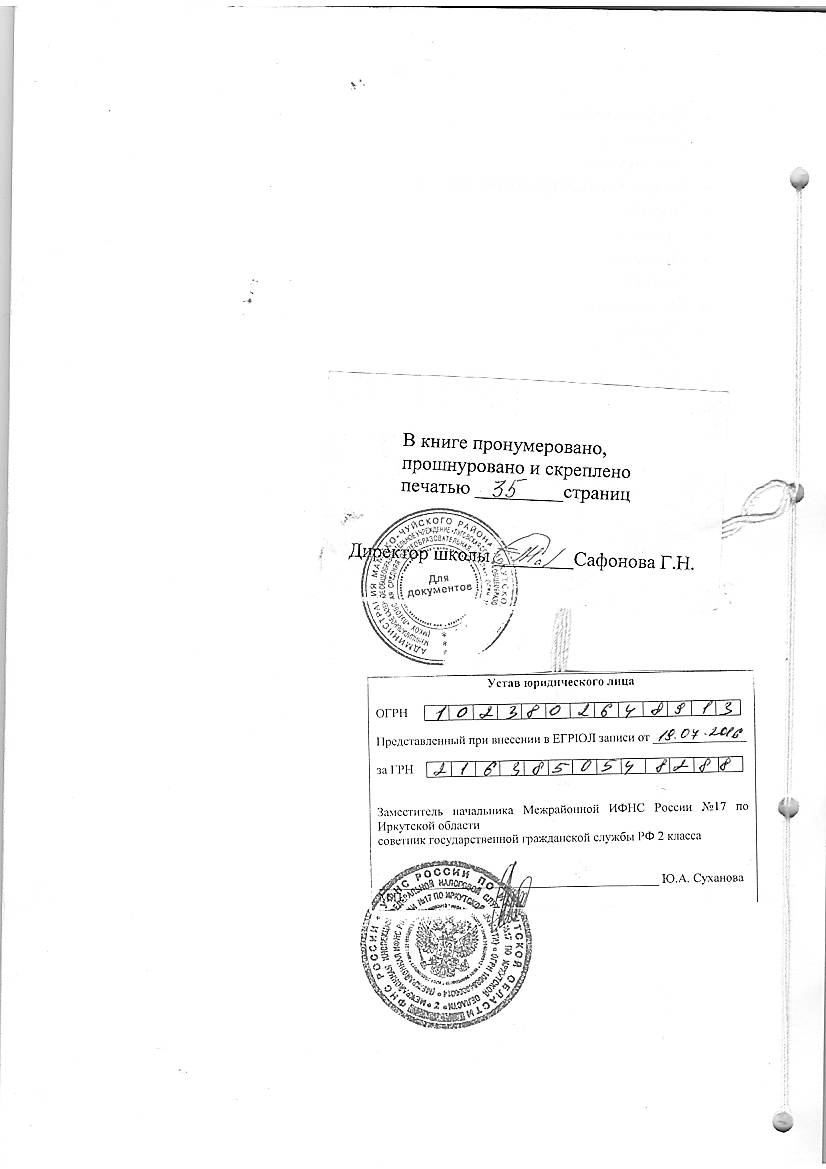 